Notice of Completion by a person carrying out building workBuilding Regulations 2010 (as amended) Regulation 16 ‘Notices in relation to building work’Regulation 16 (4) “A person carrying out building work shall, not more than five days after that work is completed, give the relevant authority a completion notice“. Declaration that the building work mentioned below is complete and complies with all the applicable requirements of the building regulations.Declaration of conformity the ApplicantTo the best of my knowledge, I confirm that the building work (to which the details above relate) is complete and complies with all the applicable requirements of the building regulations.Declaration of conformity the each (or sole) ContractorI declare that I have fulfilled my duties as a principal contractor under Part 2A (duty holders and competence) of the Building Regulations 2010 (as amended) Declaration of conformity the Principal (or sole or lead) AgentI declare that I have fulfilled my duties as a principal designer under Part 2A (duty holders and competence) of the Building Regulations 2010 (as amended) 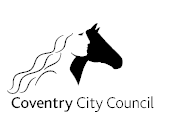 Law & GovernanceBUILDING CONTROLPO BOX 15Council HouseCOVENTRYCV1 5RRTelephone:    024 7683 2057 Email:            buildingcontrol@coventry.gov.ukApplication Number:Application Address:Details of completed building workDetails of completed building workApplication ReferenceSite AddressDescription of workDate of CompletionApplicant DetailsApplicant DetailsNameAddressTelephoneEmailPrincipal (or sole) Contractors DetailsPrincipal (or sole) Contractors DetailsNameAddressTelephoneEmailPrincipal (or sole) Agent DetailsPrincipal (or sole) Agent DetailsNameAddressTelephoneEmailApplicant’s signatureApplicant’s name Date of signatureContractor’s signatureContractor’s name Date of appointmentDate of signatureAgent’s signatureAgent’s name Date of appointmentDate of signature